CONTENTS PAGECourse Details.The sociology course you are studying is with OCR and the qualification is made up of three different units. These units cover the main sociological themes of socialisation, culture, identity, power, control and inequality. Research methods will also be assessed as it is a foundation within the subject. You will take the full A-level at end of year 13 in the summer of 2018. There will be no option to take any AS exams. The three units you will study are outlined below with further details:Exam Dates.Textbooks and Revision Guides.To support your revision you may wish to buy your own textbook and you are advised to buy the following ones:AQA Sociology for A-Level Book 1 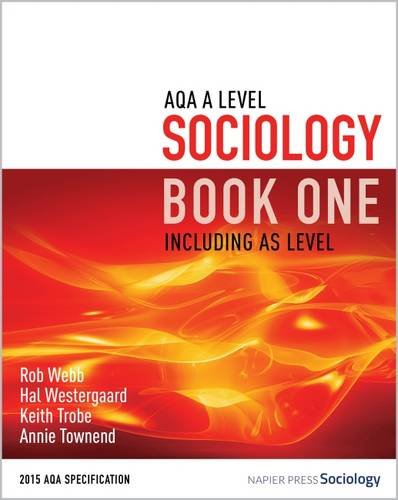 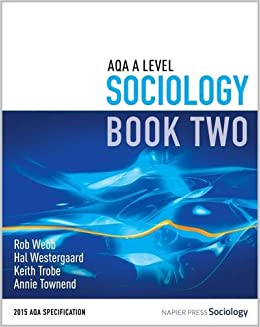 AQA Sociology for A-Level Book 2 Available through Amazon Each textbook costs around brand new £25. You may get a cheaper copy through Amazon if you buy a used copyIf you don’t wish to purchase a textbook, there are a number of textbooks in the academy for you to use. If you wish to use any of the books during an independent study periods or for a day then you must ask permission from one of the sociology teachers. Other resources will be available to you throughout the course such as sociology articles and educational documentaries. We suggest though that you buy the OCR Student Study Guide to support your revision. You may wish to purchase these instead of a textbook. They are available through Amazon and cost around £9.99. The titles of the guides you need are:OCR Sociology Student Guide 1: Socialisation, Culture and Identity with Family (OCR AS/A Level)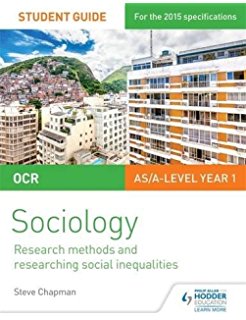 OCR Sociology Student Guide 2: Researching and understanding social inequalities (OCR AS/A Level)OCR Sociology Student Guide 4: Debates: Globalisation and the digital social world; Education (OCR A Level Year 2)If you are a student wishing to expand your Sociological knowledge further, keeping up to date with current events is important. To do this you need to go beyond your class textbooks. Below is a list of programmes that may be of interest to you. The newsPanorama (BBC 1)Tonight (ITV3)Dispatches (Channel 4)Question Time (BBC 1)Apps and Websites.To support your revision you may also wish to use revision websites and/or apps. Below are some suggests for you. For revision content:For organising your revision:Revision App: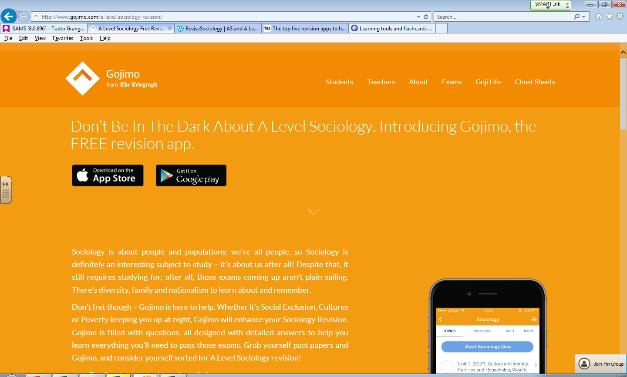 Gojimo is a useful revision app that has been developed by the Telegraph. It has mostly free content but some you do need to pay for.http://www.gojimo.com/a-level-sociology-revisionKeep Calm and Carry On….Exams can be very stressful and can cause people anxiety so it is really important to look after yourself during this time. Due to this people can become unfocused. Being organised is one of the best ways of managing this but it isn’t the only strategy you can use. Follow the advice below to help yourself manage your revision without becoming too overwhelmed. Keeping up Motivation:It is really important that you maintain motivation between now and the exams. Some people do find this really challenging but you can use different techniques to help you with this. For example plan in rewards to yourself when you achieve particular targets such “I won’t watch my favourite program until I can remember what the function of protein is”. You could always begin with a topic you find really interesting to get you started and make sure you have a routine. This will keep you focused more. Concentration:Most students say that concentration is an issue. We often find it difficult to concentrate because we either get bored, anxious about things or we day-dream.  What we need to do is remove these issues but this can be difficult. Having planned revision and revising in blocks will help you but you also need be very strict with yourself about maintaining your concentration.Organising your Space:It is really important that you have a place where you can revise in peace. Spending time organising this space so that it free from distractions and has all the resources you need is very important. Make sure that you don’t have your mobile phone near you or other distractions such as laptops and tablets. Having a designated work place will also help you mentally as you will get into the mindset that this is where you work. It is really advisable that you don’t work on your bed as well as this can give you conflicting messages as your bed is usually somewhere you relax.Sleep:This then brings us to sleep. It is really important that you are getting enough sleep whilst you are revising so don’t start staying up all night trying to revise! It is important to have a regular bed time as this will also help you get up in the morning to carry on revision. Also making sure you “switch off” before going to bed can help you to sleep better. For example, don’t revise right up to going to bed.  Stop at least one hour before. In this time do something you find relaxing. This might be having a bath or doing exercise (something else that helps with revision). Whatever it is make sure you also give yourself some me time.Remember though revision is key to success in the summer make sure you are not over doing it as this too will impact on the success of your revision.For further information about coping with exams please see - http://www.ucl.ac.uk/support-pages/information/coping-with-exams - which was used to complete this page. How to Structure RevisionRevise in 3 blocks of 20 – 30 minutes when you go over your revision tools. There are many ways in which to do this now. Below are some examples.During the school holidays and the run up to your actual exams only revise for two sessions a day so you don’t over load yourself. For example this means you may revise like this: Note: Also make sure that you’re not revising every dayExam Paper for Unit 1 – Education and Methods in ContextYou must use black ink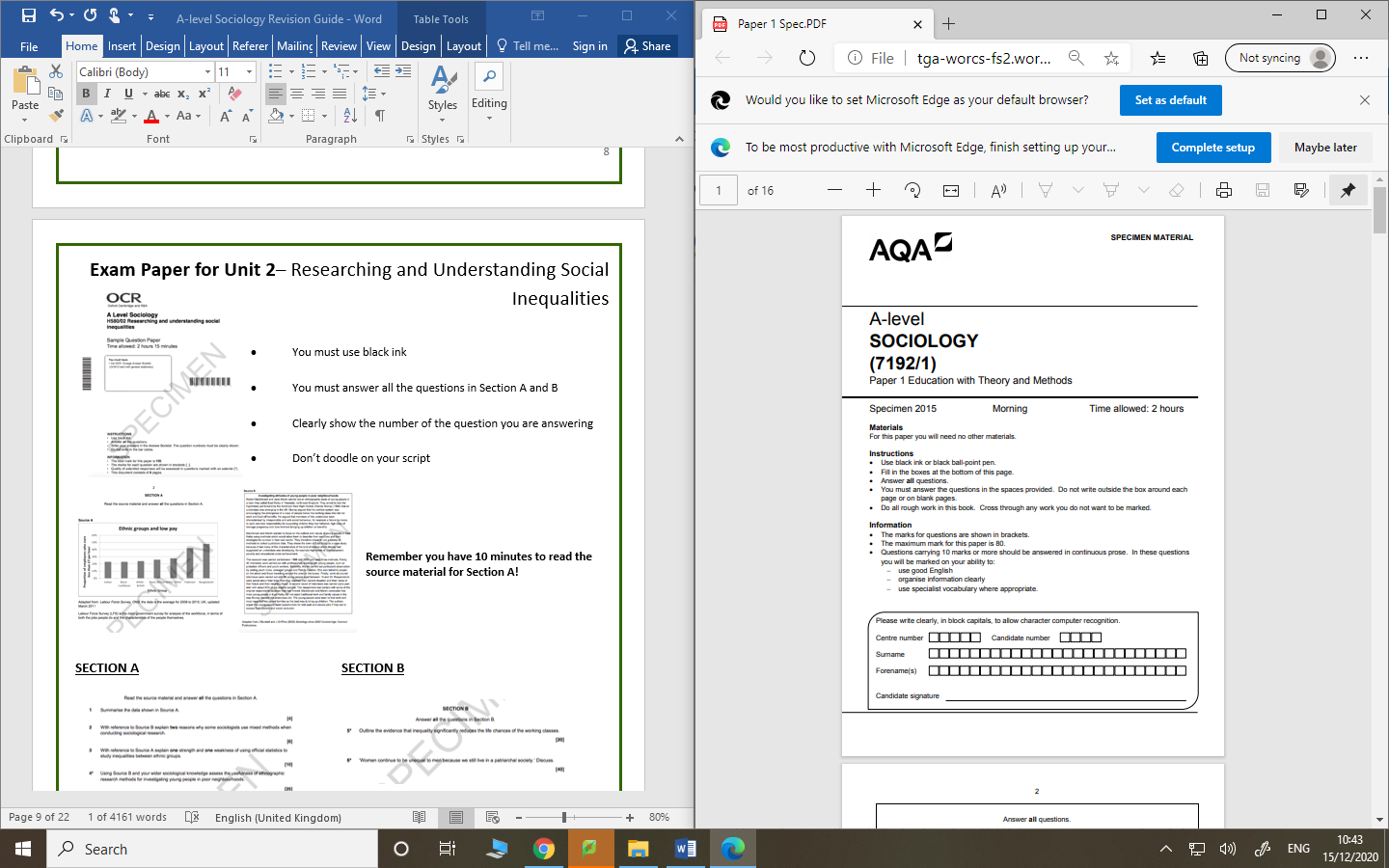 You must answer all the questions in Section AYou must answer the questions for Families and Relationships for Section BClearly show the number of the question you are answeringDon’t doodle on your scriptIn the first 5 minutes…………Read the source materials for Section ARead all the questionsMini-plan for each question – e.g. write down studies you might use, theories you might refer to and key conceptsIf this will panic you split it in half – 2.5  minutes for Section A and then 2.5 minutes for Section BWhat do I need to revise for Unit 1?Exam Paper for Unit 2– Topics in Sociology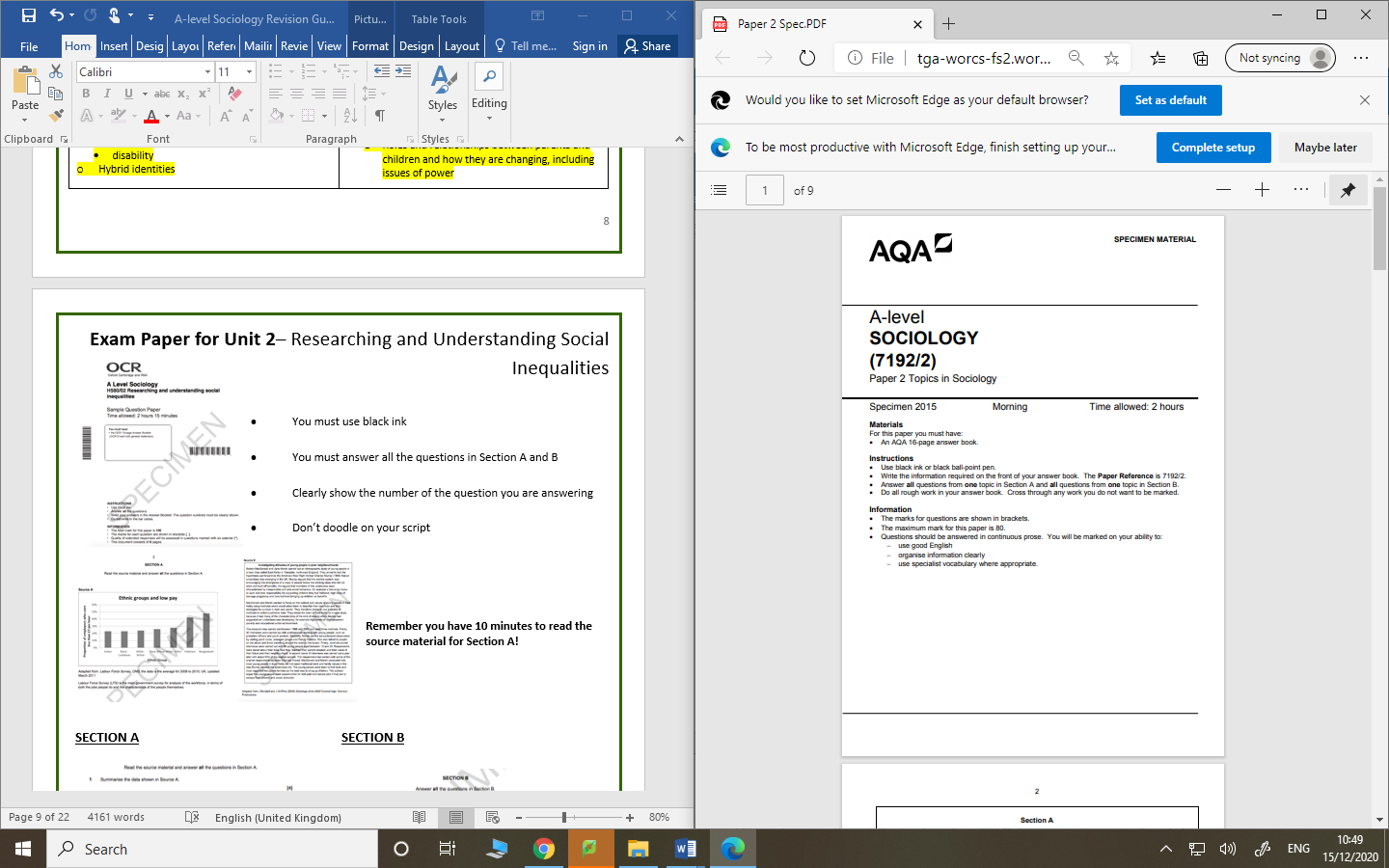 You must use black inkYou must answer all the questions in Section A  and BClearly show the number of the question you are answeringDon’t doodle on your scriptWhat do I need to revise for Unit 2?Exam Paper for Unit 3 – Crime and Deviance with Theory and Methods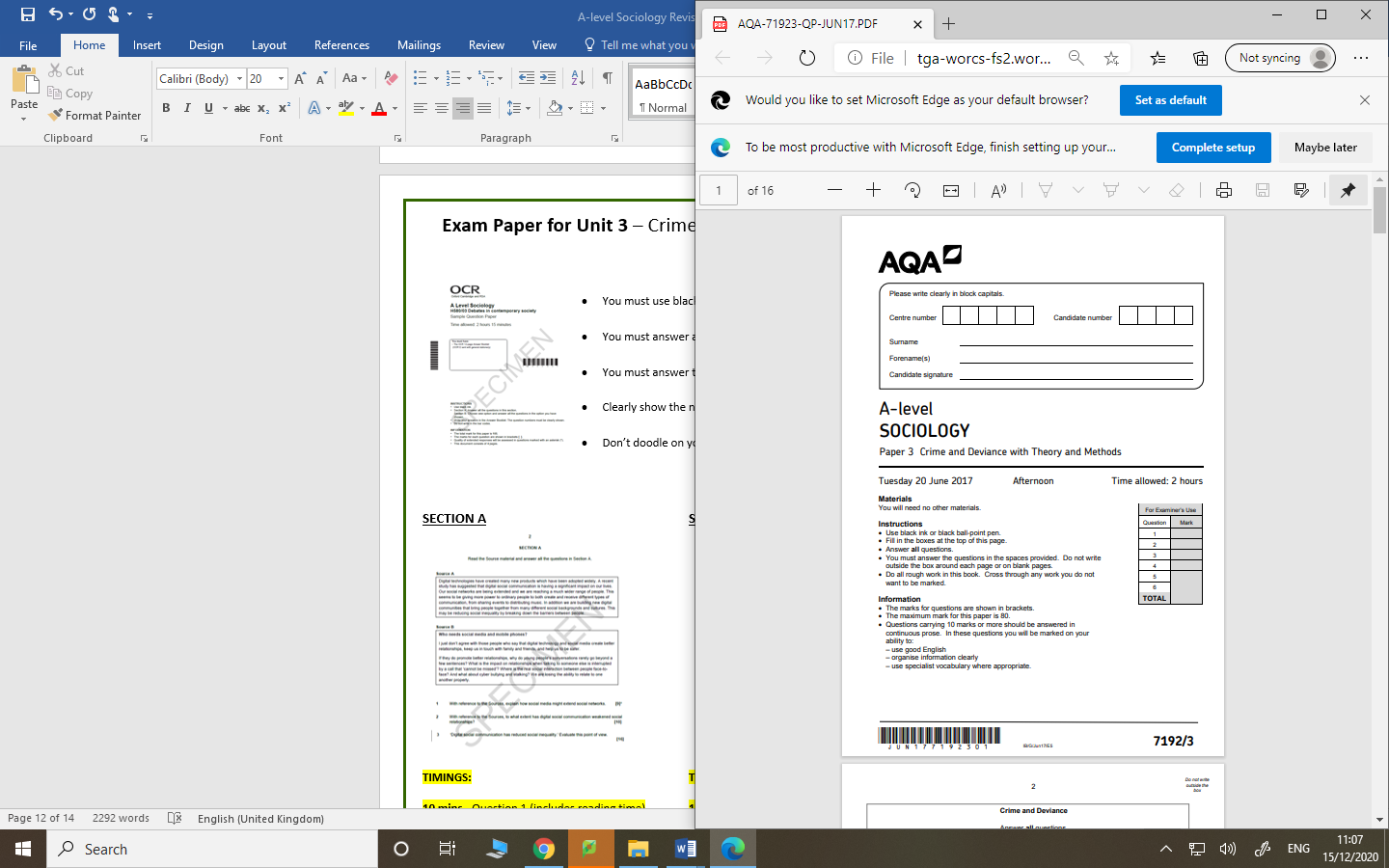 You must use black inkYou must answer all the questions in Section AYou must answer the questions for Education for Section BClearly show the number of the question you are answeringDon’t doodle on your scriptWhat do I need to revise for Unit 3?The coursep.2Exam datesp.2Textbooks and revision guidesp.3Revision apps and websitesp.4Keep Calm and carry on….. (guidance about managing revision)p.5How to structure revisionp.6Exam paper for Unit 1p.7What do I need to revise for Unit 1?p.8Exam paper for Unit 2p.9What do I need to revise for Unit 2?p.10Exam paper for Unit 3p.11What do I need to revise for Unit 3?p.12Paper TitleTopicsLength/ TimeMarksWorthUnit 1 – Education with Theory and MethodsSection A:  Education and Methods in ContextSection B:  Theory and Methods2 Hours8033% of your final gradeUnit 2– Topics in SociologySection A:  Families and RelationshipsSection B: Beliefs in Society2 Hours8033% of your final gradeUnit 3 – Crime and Deviance with Theory and MethodsSection A: Globalisation and the digital social worldSection B:  Research Methods in Context2 Hours8033% of your final gradePaper TitleLength/ TimeMarksWorthDateUnit 1 –  Education with Theory and Methods2 Hours8033% of your final grade7th June 2021 amUnit 2– Topics in Sociology2 Hours8033% of your final grade12th June 2021 pmUnit 3 –  Crime and Deviance with Theory and Methods2 Hours8033% of your final grade21st June 2021 amStudy WiseS-CoolRevise Sociology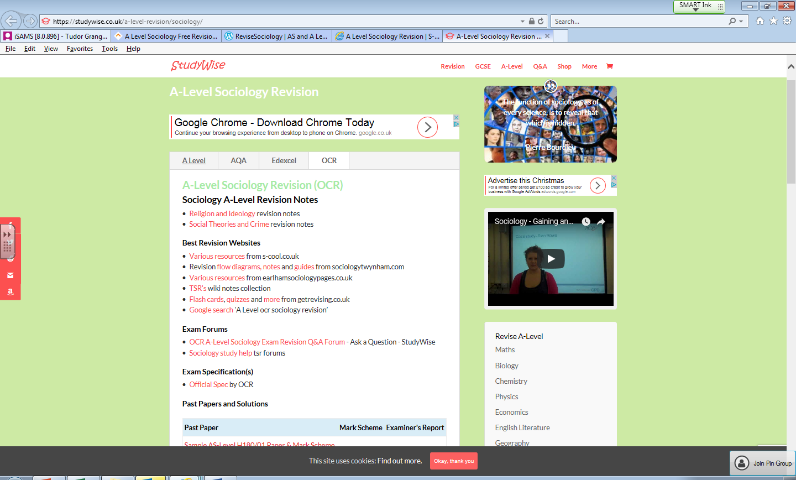 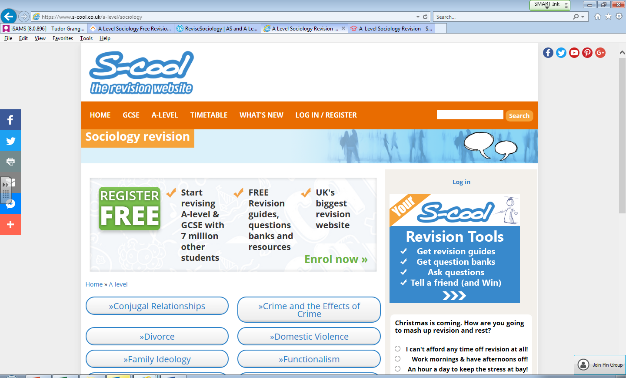 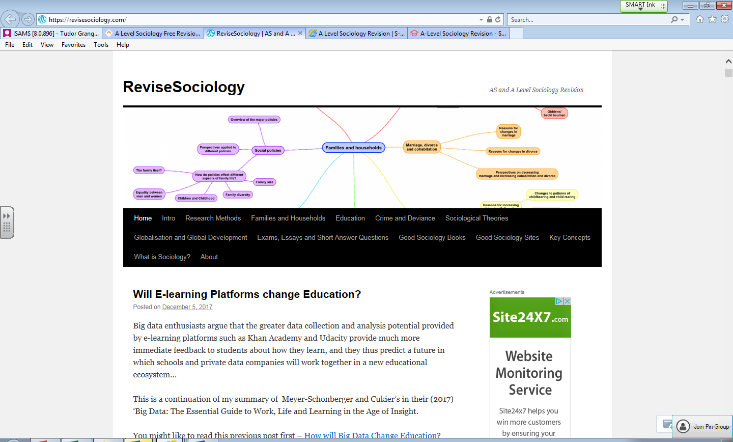 https://studywise.co.uk/a-level-revision/sociology/https://www.s-cool.co.uk/a-level/sociologyhttps://revisesociology.com/Get RevisingStudy BlueQuizlet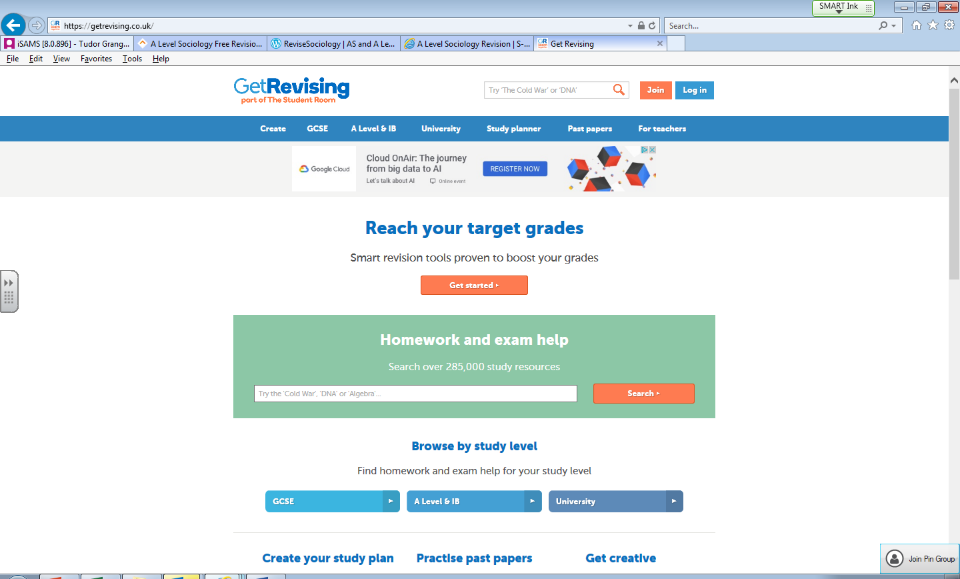 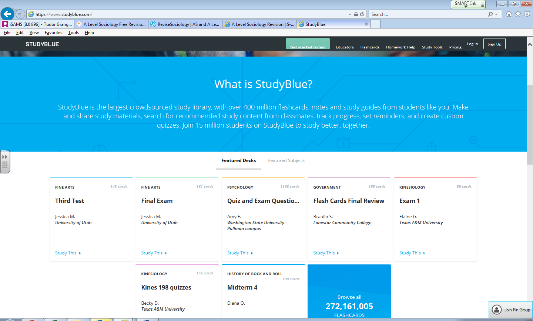 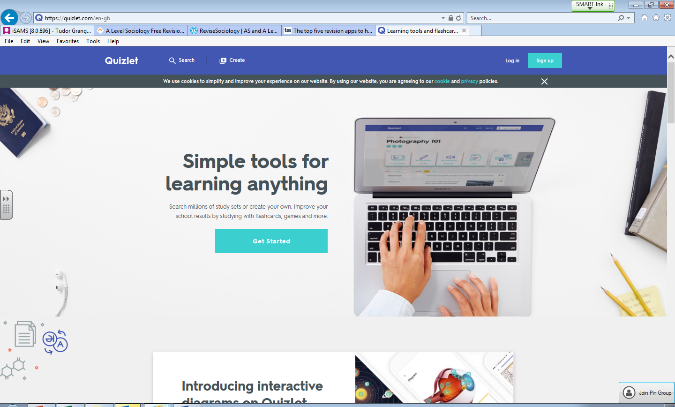 https://getrevising.co.uk/https://www.studyblue.com/https://quizlet.com/en-gbExample One: Block 1 – Revise one aspect of a topic     BREAK    Block 2 – Plan answer to an exam question on that topic      BREAKBlock 3 – Write answer in timed conditions                                                                     Example Two:Block 1 – Revise one aspect of a topic BREAK    Block 2 – Re-create a revision tool for that aspect of the topic BREAK    Block 3 – Compare the resources, what did you miss? Add this onto your new resource in a different colour.MORNING SESSIONAFTERNOON SESSIONEVENING SESSIONMondaySociology:9am to 10:30am – 3 blocks of 20 mins with 10 mins breaks11am to 12:30pm – 3 blocks of 20 mins with 10 mins breaksAnother Subject:1:30pm to 3pm – 3 blocks of 20 mins with 10 mins breaks3:30pm to 5pm – 3 blocks of 20 mins with 10 mins breakNo revisionTuesdayAnother Subject: 9am to 10:30am – 3 blocks of 20 mins with 10 mins breaks11am to 12:30pm – 3 blocks of 20 mins with 10 mins breaksNo revisionSociology:4:30 pm to 5pm -  3 blocks of 20 mins with 10 mins breaks5:30pm to 7pm -  3 blocks of 20 mins with 10 mins breaksSECTION A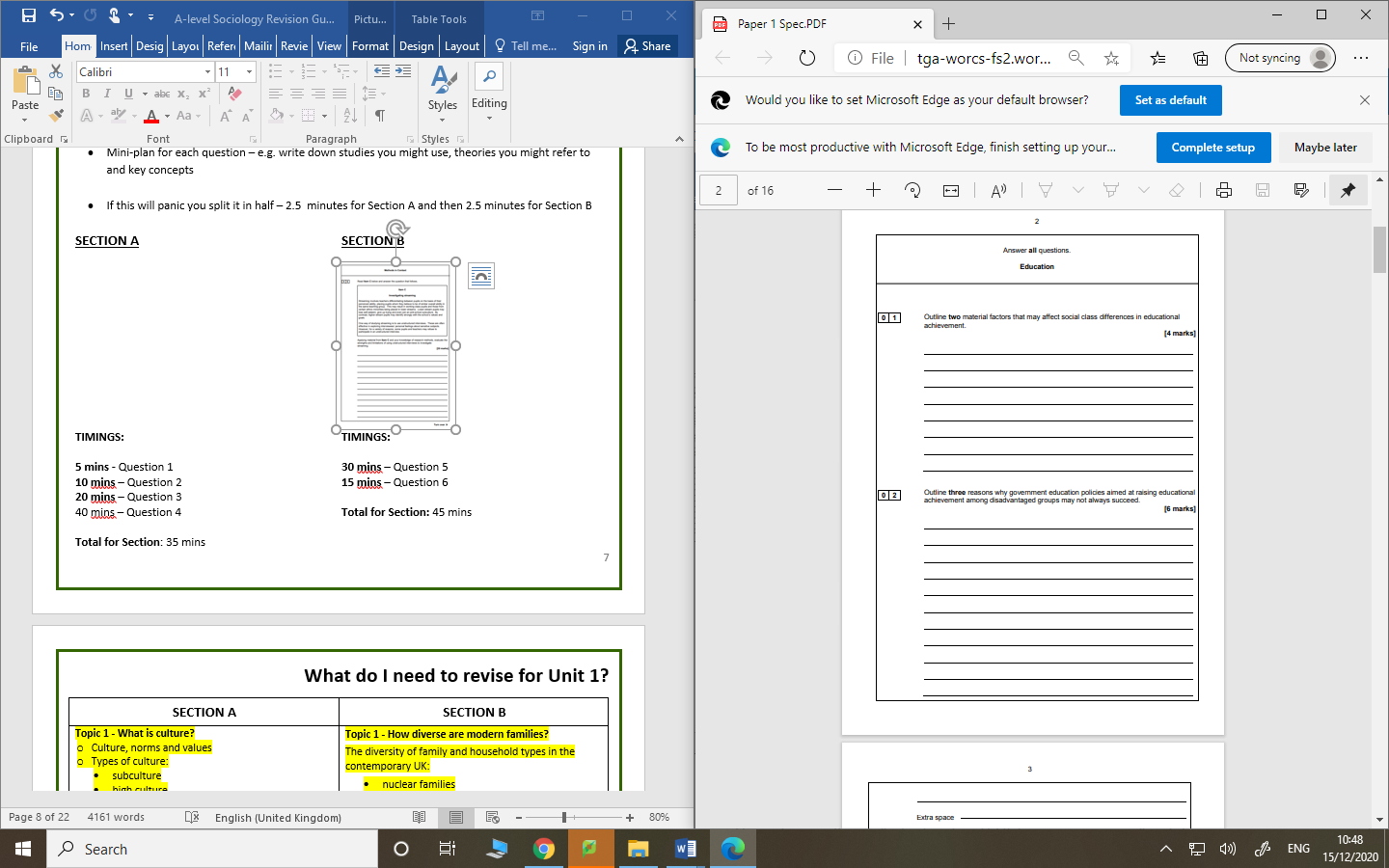 SECTION B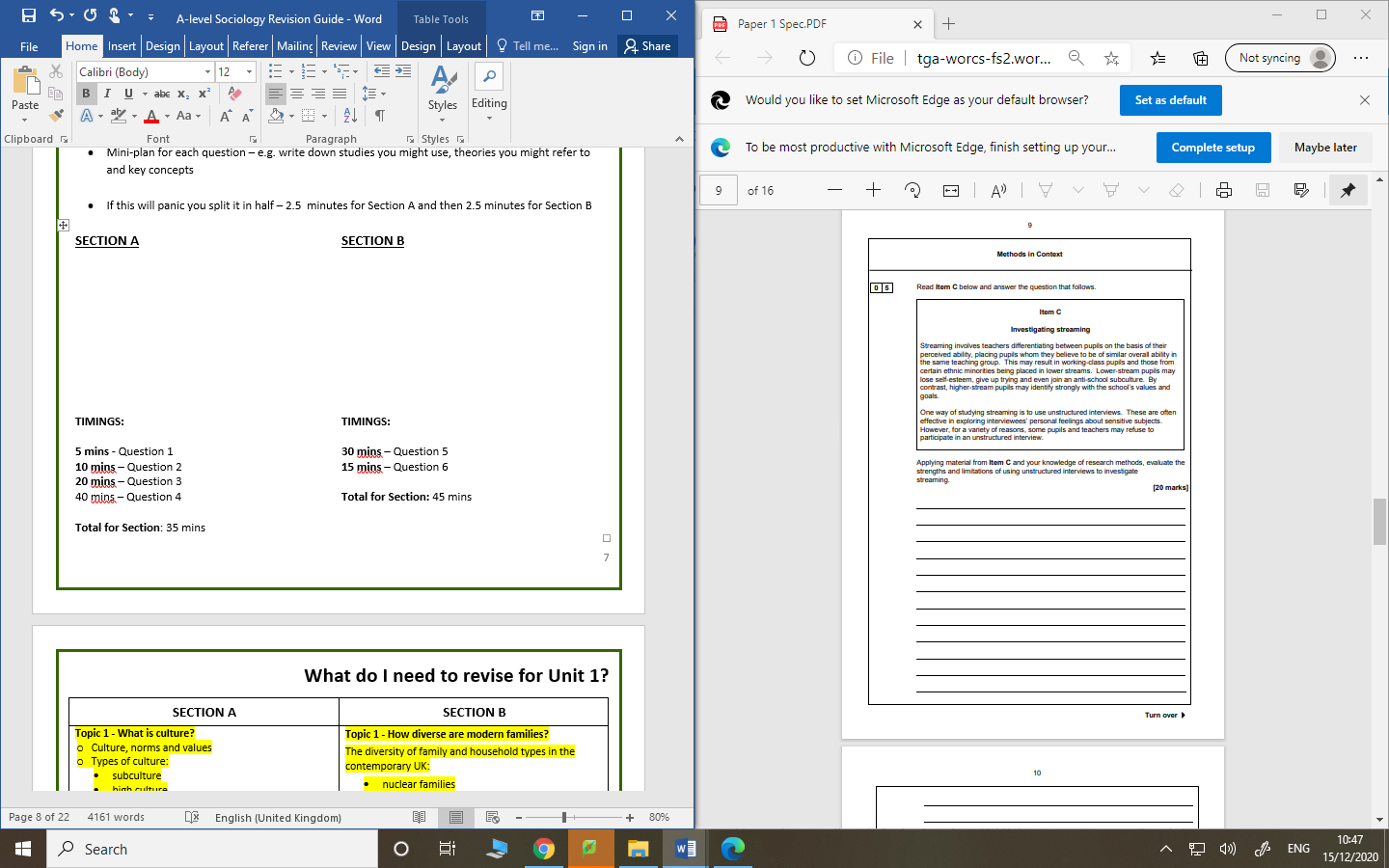 TIMINGS:5 mins - Question 110 mins – Question 220 mins – Question 340 mins – Question 4Total for Section: 1 hour 15 minsTIMINGS:30 mins – Question 515 mins – Question 6Total for Section: 45 minsSECTION ASECTION BWhat is the role of education in society? Theoretical views of the role of education: functionalism Marxism liberal New Right Social Democraticfeminism Theoretical explanations of the relationship between education and work: functionalism Marxism New Right Educational inequalities in a global context:the global ‘gender apartheid’ and disparity Roles and processes in schoolsStudent subculturesHow can differential educational achievement be explained? Explanations for differential educational achievement: inside and outside school factors structural, material and cultural factors theoretical approaches functionalism Marxism interactionism social democratic feminism New Right How has the UK education system changed? The diversity of educational provision Government policies from 1988 onwards, including vocational and work-based training Ideological influences on government educational policyThe impact of educational policies on: competition, diversity and choice raising standards equality and equality of opportunity globalisation and educationResearch MethodsResearch Design and ConsiderationsPractical IssuesEthical IssuesTheoretical and Methodological considerationsPositivismInterpretivism Quantitative and qualitative methods of researchPrimary and Secondary dataThe key research concepts: validity reliabilityrepresentativenessgeneralisabilityObjectivity and SubjectivityValue FreedomSampling processes and techniques (random, systematic, stratified, snowball, volunteer, opportunity, purposive and quota) Access and gatekeeping Sources of DataQuestionnairesInterviewsObservationsExperimentsSecondary Sources of dataOfficial StatisticsDocumentsMixed methodsSociological TheoryPerspectives in Sociology (Outlines and Evaluations)FunctionalismMarxism and Neo-MarxismFeminismSocial Action TheoriesModernity and Post ModernityDebates in SociologySociology as a ScienceValue FreedomPositivism versus InterpretivismSociology and Social PolicySECTION A (Families and Households)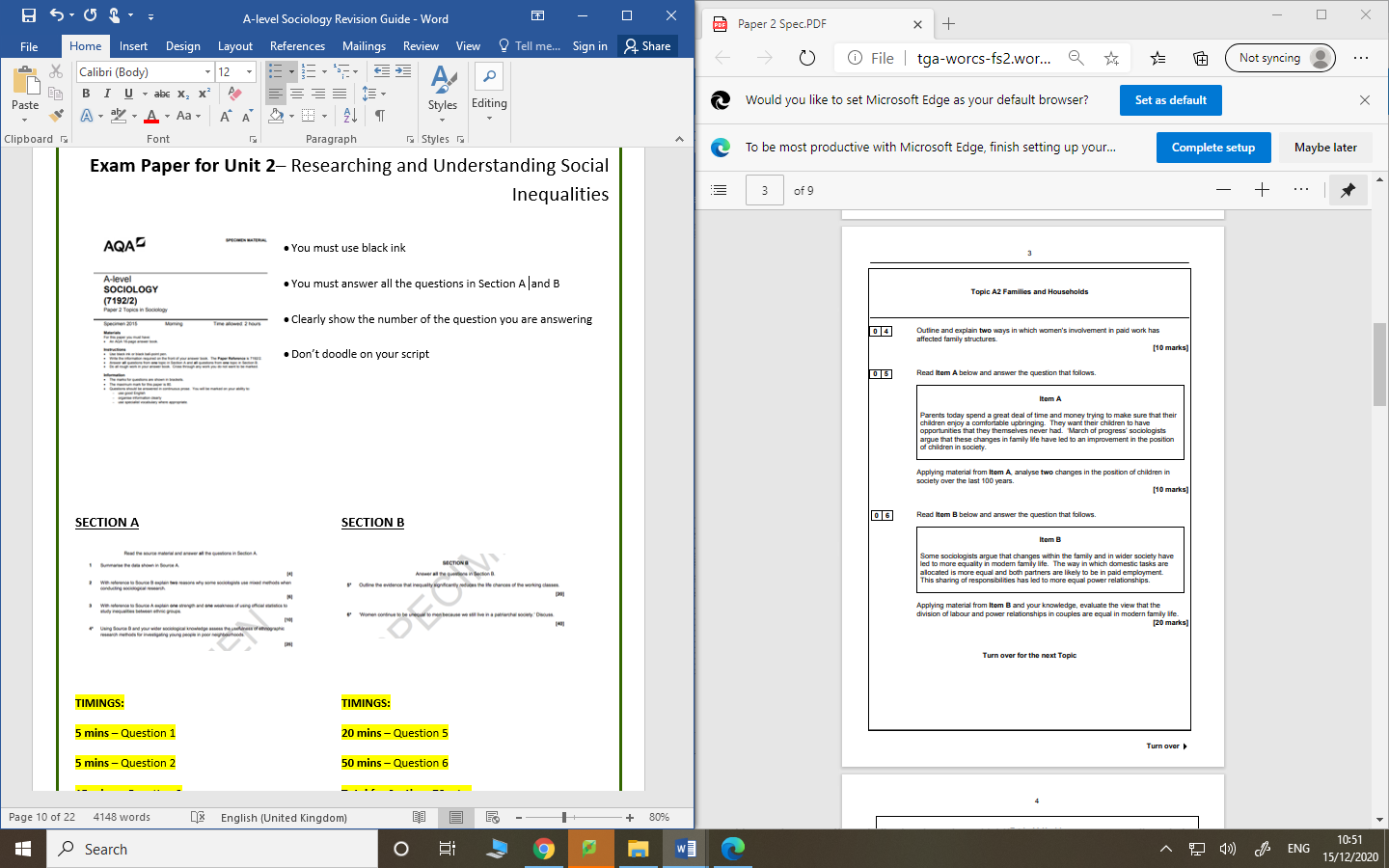 SECTION B (Beliefs in Society)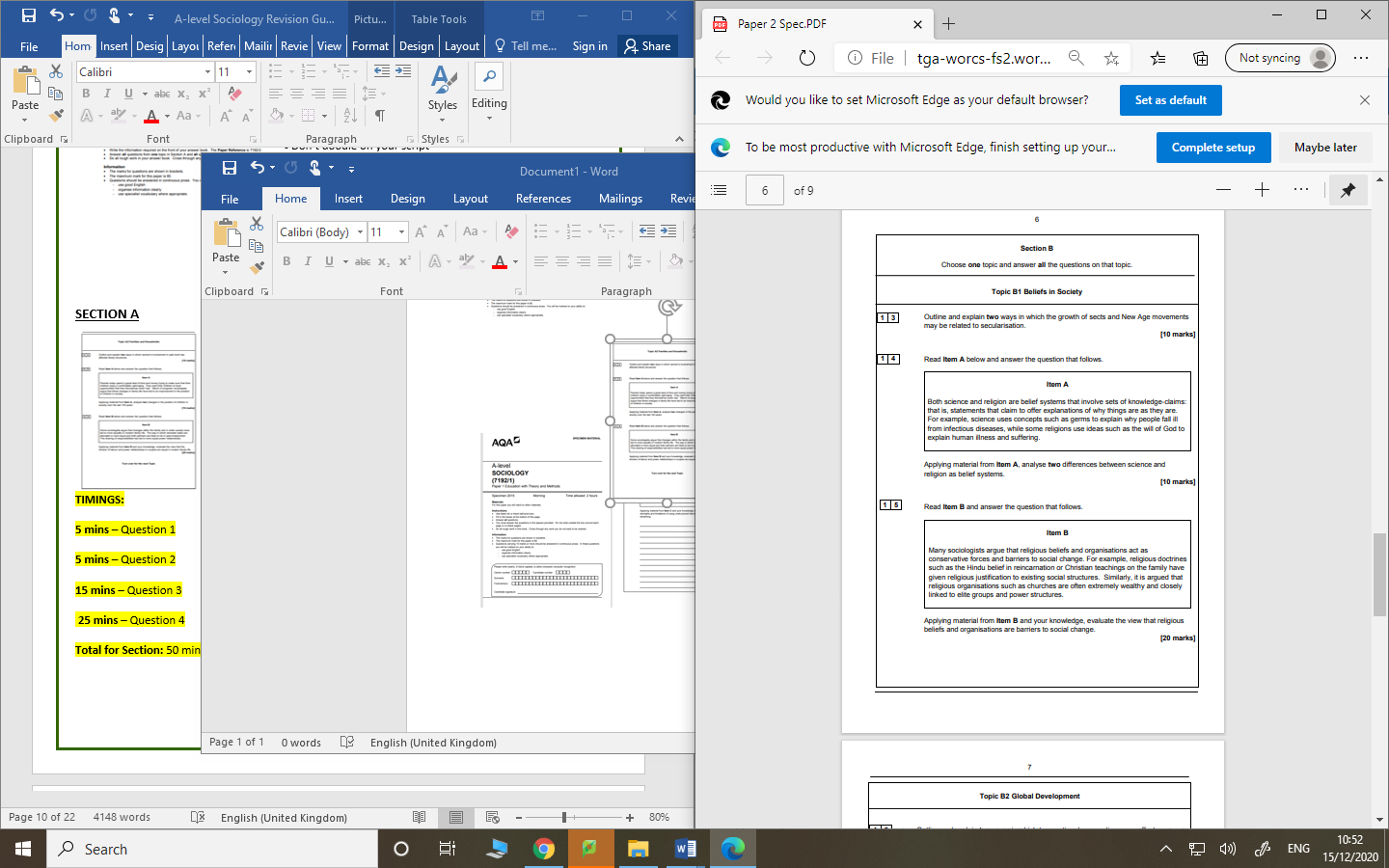 TIMINGS:15 mins – Question 115 mins – Question 230 mins – Question 3Total for Section: 60 minsTIMINGS:15 mins – Question 115 mins – Question 230 mins – Question 3Total for Section: 60 minsSECTION A (Families and Households)SECTION B (Beliefs in Society)The diversity of family and household types in the contemporary UK: nuclear families extended families lone parent families reconstituted families same-sex families non-family households Changing patterns of marriage, cohabitation, separation, divorce, childbearing and the life courseAspects of and reasons for family and household diversity in the contemporary UK, including: demographic trends in the United Kingdom since 1900: birth rates, death rates, family size, life expectancy, ageing population, and migration and globalisationthe nature of childhood, and changes in the status of children in the family and societyThe ideology of the nuclear family and the theoretical debates about the role and desirability of the nuclear family in contemporary society: functionalism New Right Marxism feminism postmodernism Roles and relationships between partners and how they are changing, including issues of power.Gender roles, domestic labour and power relationships within the family in contemporary society.Roles and relationships between parents and children and how they are changing, including issues of power.The economy and to state policies and how they have affected the family.What is Religion? Different definitions of Religion:Substantive definitionsFunctional definitionsSocial Constructionist definitionsThe diversity of religions and beliefs: New Religious Movements (NRM)Appeal of NRMs and NAMsSects and CultsGrowth of the New AgeTheories of religion and Religion and Social changeSocial Conservatism and FunctionalismSocial Conservatism and MarxismSocial Conservatism and FeminismSocial Change and WeberSocial Change and Contemporary examplesReligion and Social GroupsEthnicity and ReligionGender and ReligionAge and ReligionReligion and SecularisationThe ideas around secularisation and why it is occurring and where it is occurring:Evidence and arguments supporting SecularisationEvidence and arguments against SecularisationEvaluation of the secularisation debateReligion and GlobalisationReligion and Economic developmentReligious FundamentalismReligion as cultural defenceReligion, Ideology and ScienceScience as a belief systemIdeologies as belief systemsMarxism and IdeologyFeminism and Ideology SECTION A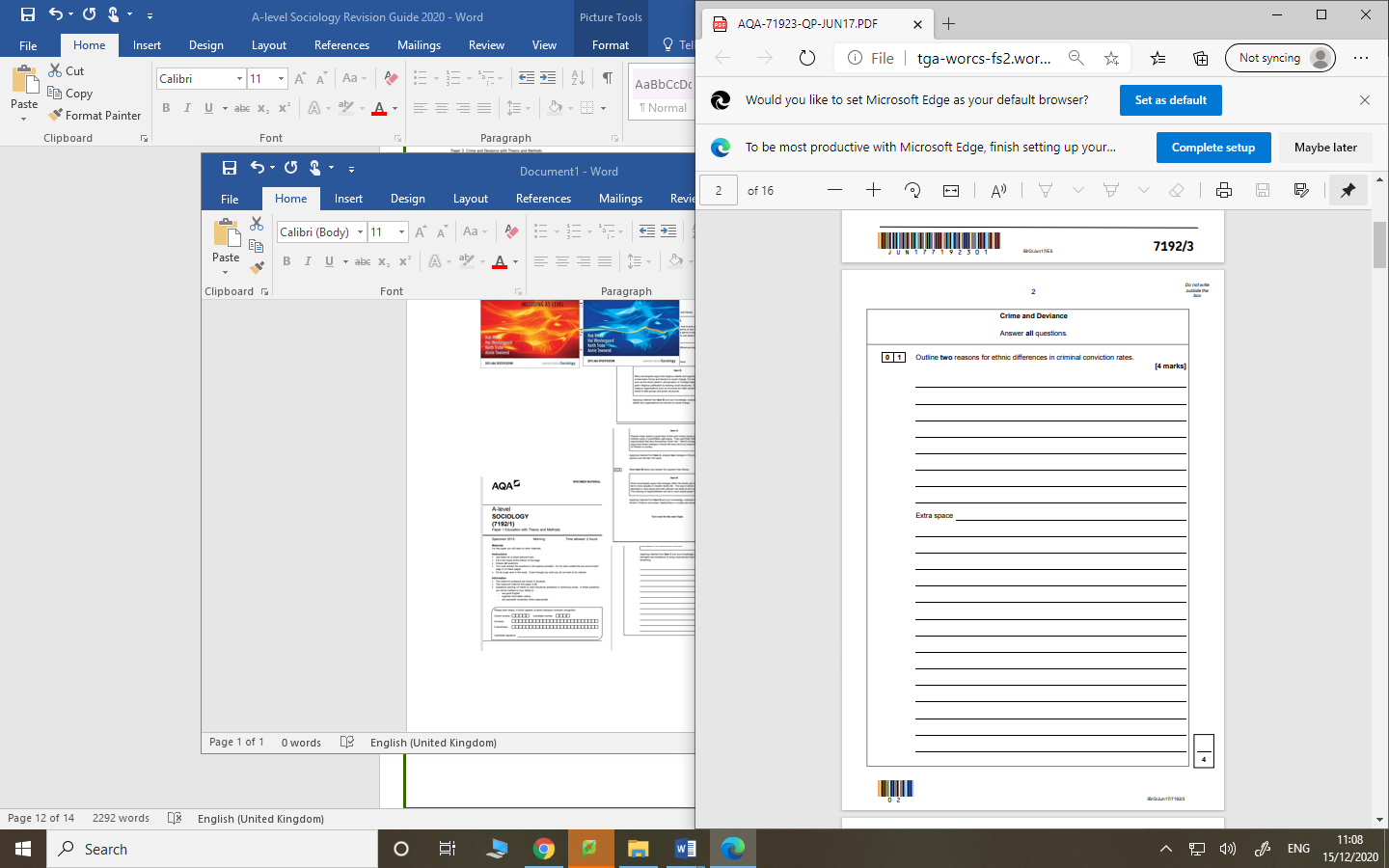 SECTION B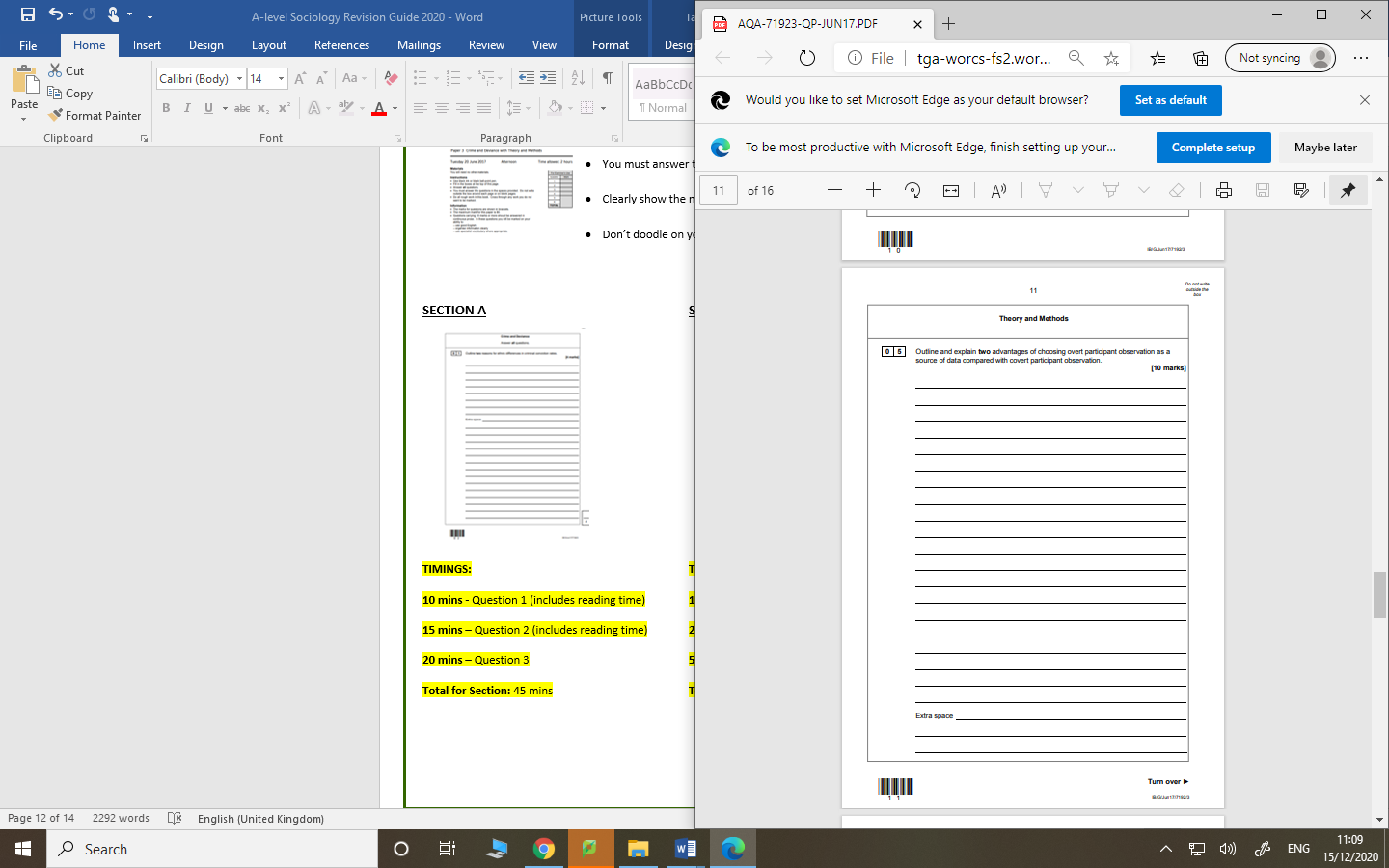 TIMINGS:5 mins - Question 110 mins – Question 220 mins – Question 340 mins – Question 4Total for Section: 1 hour 15 mins TIMINGS:15 mins – Question 530 mins – Question 6Total for Section: 45 minsSECTION A (Crime and Deviance)SECTION B (Theory and Methods)Introduction to crime and Deviance:Why do people commit crime? Definitions of:crime, deviance, social order and social controlTheories of Crime and Deviance Functionalism and CrimeMarxism and crimeInteractionism and CrimeRealism and CrimeFeminism and CrimeLocality TheoryPostmodernism and CrimeSocial distribution of CrimeTrends in crime: Official Crime Statistics (OCS)Crime Survey of England and Wales (CSEW)Gender and CrimeClass and CrimeEthnicity and CrimeGlobalisation and Crime How has globalisation impacted organised crime? Corporate and Occupational crimeState crimeGreen CrimeCyber CrimeMedia and CrimeMedia as a cause of crimeMedia as a cause of fearCrime control and preventionRealism and crime controlSurveillanceThe criminal justice systemPunishmentsVictimologyResearch MethodsResearch Design and ConsiderationsPractical IssuesEthical IssuesTheoretical and Methodological considerationsPositivismInterpretivism Quantitative and qualitative methods of researchPrimary and Secondary dataThe key research concepts: validity reliabilityrepresentativenessgeneralisabilityObjectivity and SubjectivityValue FreedomSampling processes and techniques (random, systematic, stratified, snowball, volunteer, opportunity, purposive and quota) Access and gatekeeping Sources of DataQuestionnairesInterviewsObservationsExperimentsSecondary Sources of dataOfficial StatisticsDocumentsMixed methodsSociological TheoryPerspectives in Sociology (Outlines and Evaluations)FunctionalismMarxism and Neo-MarxismFeminismSocial Action TheoriesModernity and Post ModernityDebates in SociologySociology as a ScienceValue FreedomPositivism versus InterpretivismSociology and Social Policy